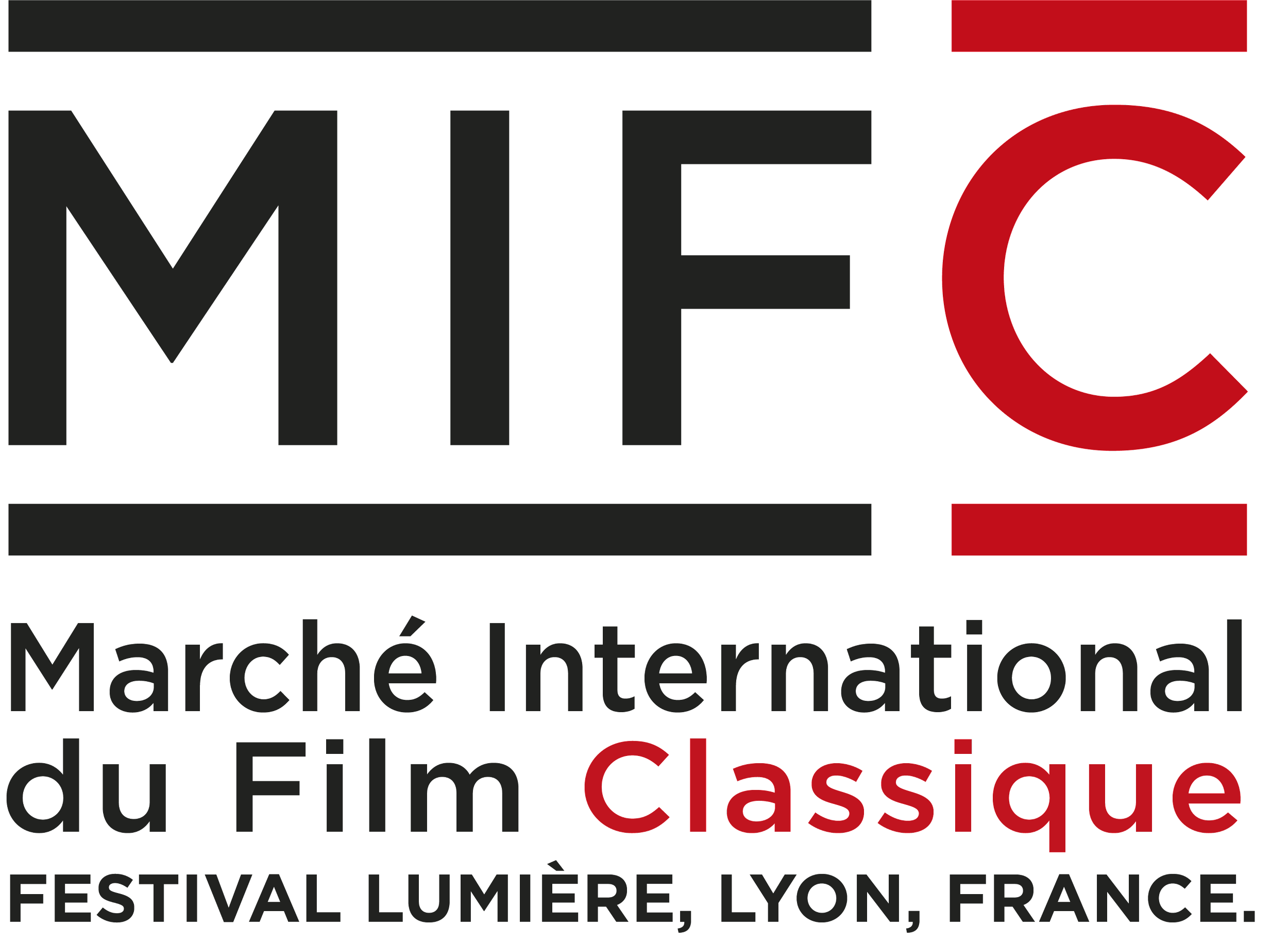 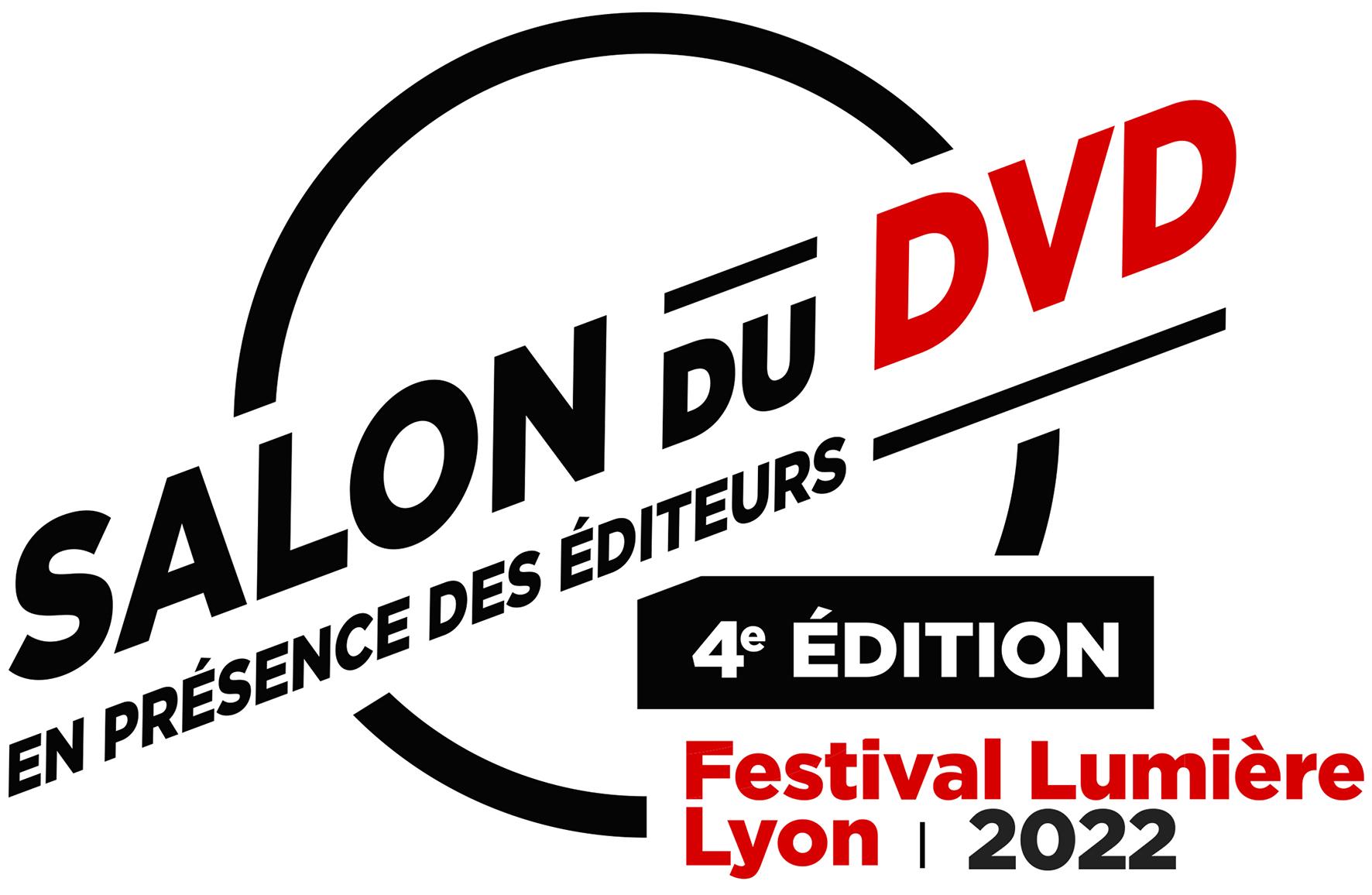 4ème ÉDITION DU SALON DES ÉDITEURS DVD 202216 octobre 2022BON DE COMMANDE – LOCATION STANDA partir de cette 4ème édition, étant donné la logistique prise en charge par l’équipe organisatrice du salon, trois services feront l’objet d’une facturation.Location de stand.1 stand de 1.83 x 0.76m : 70€HTReprise des stocks restants pour mise en vente à la boutique du Village. De 0 à 100 unités : gratuit
De 100 à 200 unités : 10€
De 200 à 300 unités : 20€
De 300 à 400 unités : 30€Maximum 400 unités. Les stocks invendus à la fermeture de la boutique du Village le 23 octobre 2022 seront réexpédiés et facturés selon le détail ci-dessous.Réexpédition des stocks restants à l'issue du Salon ou après fermeture de la boutique du Village si reprise des invendus. De 0 à 3 cartons : gratuits
De 3 à 6 cartons: 10€
De 6 à 9 cartons : 20€
De 9 à 12 cartons : 30€Maximum 12 cartons. Poids maximum d'un carton : 20 kg.En fonction des volumes repris et/ou réexpédiés, une facture selon le barème détaillé en page précédente vous sera envoyée à l’issue du Salon du DVD.Si vous n’optez pas pour nos services de reprise et/ou de réexpédition, la logistique référente (transport, manutention) sera entièrement à votre charge.Merci de nous retourner ce bon de commande validé par mail à gmace@festival-lumiere.orgDate :             	   Nom du signataire :        	         Signature :      		    Tampon :DÉTAIL DE LA COMMANDEDÉTAIL DE LA COMMANDEDate :Société :Contact :Ligne direct :Mail :Adresse :Pays :Adresse de facturation (si différente) :Jour d'installationJour d'installationSamedi 15 octobre de 17h à 19hDimanche 16 octobre de 8h à 10hStand (merci de cocher le type de stand que vous souhaitez)Stand (merci de cocher le type de stand que vous souhaitez)Stand simple (70€ht)Stand double (140€ht)Service de réexpédition à l’issue du Salon du DVD si vous ne souhaitez pas de repriseService de réexpédition à l’issue du Salon du DVD si vous ne souhaitez pas de repriseOuiNonService de reprise à la boutique DVD du Village du FestivalService de reprise à la boutique DVD du Village du FestivalOuiNonService de réexpédition à la fermeture de la boutique DVD du Village du FestivalService de réexpédition à la fermeture de la boutique DVD du Village du FestivalOuiNon